RESUMEBRINDHA.Email	: brindha.384989@2freemail.com 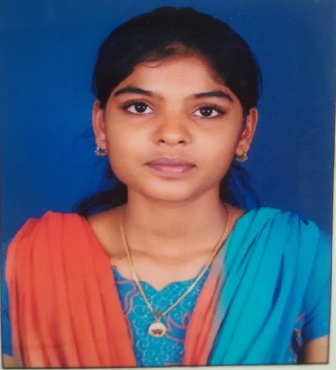 EDUCATIONAL QUALIFICATIONPROFESSIONAL EXPERIENCEMini project : Hotel designing and planning by using AUTO CAD software.Main project :Pratial replacement of coarse aggregate by using cockle shell. 5 months experience for design engineer in Sathyam construction.SKILLDesigning software : AUTOCAD , REVIT ARCHITECTURE.Microsoft Excel , Microsoft Word .Languages known   : Tamil , English .REFERENCEMrs.B.SathyaAsst.Prof  in SCAD college of engineering and technology.Phone no :+91 8508695036Mr.P.VigneshAsst.Prof in SCAD college of engineering and technology.Phone no : +91 9790286848DECLARATIONHere by declare that all information provided by me is true to the best of my knowledge. I promise to serve you to the best of my abilities.  OBJECTIVETo secure a challenging position in a reputable organization to expand my learnings, knowledge and skills. DegreeBranchYear of PassingCollege/SchoolUniversity/BoardPercentageBECIVIL2018SCAD college of engineering and technology  Anna university80     HSCCOMPUTERSCIENCE2014Govt. Hr. Sec School KalakadState Board of Education78.67     SSLC_2012K.A.M.P Meerania Hr. Sec SchoolKalakdState Board of Education84.4PERSONAL INFORMATIONPERSONAL INFORMATIONFull NameBrindha.Date of Birth24-11-1996Gender Female	Age21Languages KnownTamil & English (Read & Write)Mother TongueTamilMarital StatusUnmarried